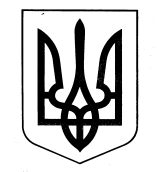 УКРАЇНАЗОЛОЧІВСЬКА РАЙОННА ДЕРЖАВНА АДМІНІСТРАЦІЯ ВІДДІЛ ОСВІТИ  НАКАЗ   08.01.2014                                            Золочів                                                   № 3Про затвердження графіків прийому громадян в відділі  освіти   Золочівської районної  державної  адміністрації на 2014 рікЗ метою забезпечення реалізації та гарантування закріплених Конституцією України прав громадян на звернення до органів державної влади, виконання статті 22 Закону України «Про звернення громадян», Указу Президента України від 7 лютого 2008 року № 109/2008 «Про першочергові заходи щодо забезпечення реалізації та гарантування конституційного права на звернення до органів державної влади та органів місцевого самоврядування», підвищення ефективності роботи зі зверненнями громадянНАКАЗУЮ:Затвердити графік прийому громадян працівниками відділу освіти   Золочівської районної державної адміністрації на 2014 рік (додаток 1).Секретарю відділу освіти Гончаренко Л.П. 2.1. Здійснити організаційні заходи щодо проведення   прийому громадян працівниками відділу освіти  .2.2. Довести графік прийому громадян до працівників відділу освіти   Золочівської районної державної адміністрації,   керівників навчальних закладів району та громадськості.Визнати таким, що втратив чинність, наказ відділу освіти   Золочівської районної державної адміністрації від 02.01.2013 №3 «Про затвердження графіка прийому громадян в відділі освіти   районної державної адміністрації на 2013 рік». Контроль за виконанням наказу залишаю за собою.Начальник відділу освіти  						    Н.В.ОберемокГлнчаренко Л.П. 5-02-78Додаток 1                                                                                           до наказу відділу освіти                                                                                             Золочівської районної                                                                                            державної адміністрації                                                                                           08.01.2014 № 3Графік прийому громадян працівниками відділу освіти Золочівської районної державної адміністрації на 2014 рікАдреса для письмових звернень громадян: Україна, 62203,   Харківська область, смт. Золочів , площа Леніна , №3, 2 поверхТелефон для довідок за зверненнями громадян: (05764) 5-11-67, 5-02-78, тел. факс (05764) 5-06-45E-mail: : zolrvo@yandex.ru  ,  http://zolochivedu.klasna.com ОСОБИСТИЙ ПРИЙОМ ГРОМАДЯННачальник відділу освіти                                               Н.В.Оберемок Гончаренко Л.П. 5-02-78№ п/пПосада керівника,  спеціалістів служб відділу Прізвище, ім’я, по батьковіДні та години прийомуМісце прийому (адреса), контактний телефонНачальник відділуОсвіти Оберемок НаталіяВікторівнапонеділок  14.00 до 17.00середа         8.00 до 17.00Відділ освітисмт Золочів пл.Леніна, 3, 2 пов. телефон: 5-11-67Головний спеціалістШевченко Світлана Василівнапонеділок      8.00 – 17.00середа             8.00 – 17.00Відділ освітисмт Золочів пл.Леніна, 3 , 2 пов.телефон: 5-02-78Головний спеціалістБалюк Юлія Ігорівнапонеділок       8.00 – 17.00середа             8.00 – 17.00Відділ освітисмт Золочів пл.Леніна, 3 , 2пов.телефон: 5-05-44Головний спеціалістЦилюрик Ольга Миколаївнапонеділок       8.00 – 17.00середа             8.00 – 17.00Відділ освітисмт Золочів пл.Леніна, 3 , 2 пов.телефон: 5-02-78Головний спеціалістГурин Валентина Іванівнапонеділок       8.00 – 17.00середа             8.00 – 17.00Відділ освітисмт Золочів пл.Леніна, 3, 2 пов. телефон: 5-04-13Завідуюча районним методичним кабінетомКислякова ГалинаІванівнапонеділок       8.00 – 17.00середа             8.00 – 17.00Відділ освітисмт Золочів пл.Леніна, 3 , 2 пов.телефон: 5-01-97Завідувач ЛКТОХоружаІрина Анатоліївнасереда             8.00 – 17.00Відділ освітисмт Золочів пл.Леніна, 3, 2 пов. телефон: 5-18-38Начальник господарчої групи Оберемок Михайло Євгенович понеділок       8.00 – 17.00середа             8.00 – 17.00  Відділ освітисмт Золочів пл.Леніна, 3 ,2 пов.телефон: 5-25-80Головний бухгалтерБалюк Лариса ОлександрівнаВівторок         8.00 – 17.00Четвер             8.00 – 17.00Відділ освітисмт Золочів пл.Леніна, 3 , 2 пов.телефон: 5-04-79Заступник головного бухгалтераКолєснік Наталія СтаніславівнаСереда            8.00 – 17.00П’ятниця       8.00 – 17.00Відділ освіти смт Золочів пл.Леніна, 3, 2 пов.телефон: 5-04-69 Начальник служби охорони праціСкляренко Тетяна Олексіївнапонеділок      8.00 – 17.00середа            8.00 – 17.00Відділ освіти смт Золочів пл.Леніна, 3, 2 пов.телефон: 5-04-13ЮрисконсультСаввова Тетяна ВікторівнаВівторок         8.00 – 17.00Четвер             8.00 – 17.00Відділ освітисмт Золочів пл.Леніна, 3 , 2 пов.телефон: 5-09-81